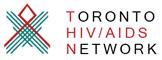 JOB POSTING SERVICE DELIVERY & CO-LOCATION MANAGER – Part-time contractPosting Date:	Friday July 16, 2021Closing Date: 	5pm, Friday July 30, 2021 ORGANIZATIONAL & PROJECT OVERVIEWThe Toronto HIV/AIDS Network (THN) facilitates HIV/AIDS planning, collaboration, engagement and innovation to improve access to programs and services for people from diverse communities living with and most affected by HIV/AIDS. Members of the THN’s Service Delivery & Co-location Working Group (SDWG) are committed to creating more inter-agency collaboration to better meet the needs of service users. An exploration and development of recommendations for Hub, collaboration, co-location, and integration options for the HIV sector in Toronto has been completed and the SDWG is beginning planning and implementation work for Phase II. THN prioritizes critical and ongoing work towards achieving health equity, dismantling anti-Black, anti-Indigenous and other forms of racism and oppression. This work includes eliminating barriers to health such as poverty, mental health, substance use, homophobia and other socially determined circumstances. Commitment to this work is reflected at every level of the organization and is foundational to the work of the SDWG. POSITION SUMMARYThe THN is seeking an SDWG Manager who will provide leadership support for Phase II of this exciting project. The position is part-time contract at 0.8 FTE ending March 31, 2022 with the possibility of extension. The SDWG Manager will work collaboratively with SDWG and Sub-Group members, supporting relationship building, providing project management and communication leadership. Essential to the role is outstanding leadership and passion for social and racial justice and equity, building community strength through active community collaboration and consultation, achieving holistic and equitable health for people living with and affected by HIV/AIDS, especially those most disproportionately impacted by HIV including people with HIV; gay, bisexual and other men who have sex with men, including trans men; African, Caribbean, and Black communities (ACB); Indigenous Peoples; people who use drugs (PWUD); women (includes cis and trans women, including ACB, PWUD, Indigenous women, and other women who face systemic and social inequities, and therefore, are more likely to be exposed to HIV through a sexual or drug use partner).RESPONSIBILITIESRelationship BuildingActively engage SDWG members to develop and deepen relationships and trust.Integrate intentional relationship building into SDWG planning and activities that specifically address racial inequities and power imbalances present in SDWG member organizations. Support SDWG Sub-Groups and partner organizations with meaningful, racially equitable PHA and other stakeholder engagement opportunities. CommunicationDevelop and manage strong communication tools and practices to strengthen transparency, engagement and identification of opportunities across Sub-Group activities.Build communication capacity and practices between partner organizations, PHAs and stakeholders.LogisticsProvide project management leadership for SDWG work, ensuring dedicated support for Sub-Group and SDWG activities. Support innovative approaches for meaningful engagement of partner organizations which face barriers such as limited organizational infrastructure and capacity. REQUIRED KNOWLEDGE, ABILITIES and SKILLSExperience and AttributesKnowledge of the complexity of issues relating to HIV/AIDS.Strong understanding and knowledge of anti-Black, anti-Indigenous and other racism against racialized people, anti-oppression and intersectionality, harm reduction, sex positivity, trauma informed care as well as the greater and meaningful involvement of people living with HIV/AIDS (GIPA/MEPA).Excellent project management and communication skills with proven ability to coordinate multiple priorities amidst important and competing deadlines.Demonstrated leadership in organizational collaboration, stakeholder relations, community development, and service systems planning.Lived experience of communities served, particularly HIV, is highly desired (e.g. 2SLGBTQ, BIPOC, substance use).Knowledge of the Ontario HIV Prevention, Engagement and Care Cascade and Toronto’s community-based HIV response as an asset.Proficiency in MS Office, Outlook and web technology. Knowledge of Adobe Photoshop as an asset.QualificationsMinimum 3 years’ experience in project and/or program management level role(s) within non-profit health or community services.Demonstrated ability in equity work or equivalent work experience.Post-secondary education in these areas or related study.OAN Positive Leadership Development Institute (PLDI) and/or other relevant PHA or community capacity building training an asset. THN is committed to employment equity and encourages applications from people who identify as racialized, people with culturally diverse backgrounds, people of all gender identities and sexual orientations, and people with disabilities. The THN recognizes the need for experience, knowledge, and guidance from communities disproportionately impacted by HIV, including those who live with HIV. In addition, accommodations are available on request for candidates taking part in all aspects of the interviewing process.Resumes may be submitted in confidence to:Murray Jose-Boerbridge, THN Director Email:	murray@torontohivaidsnetwork.org 